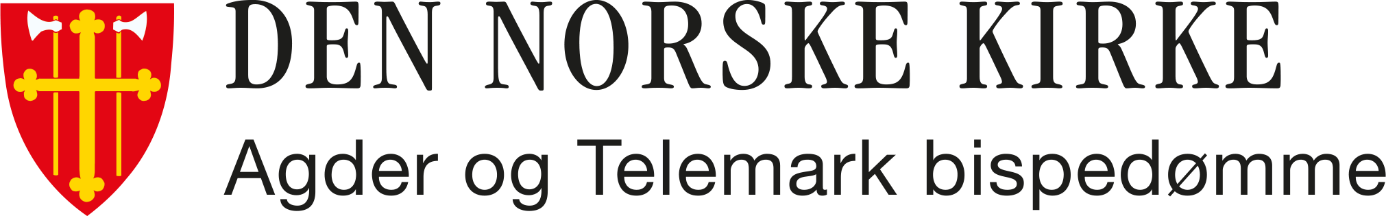 Ungdomstinget 2023PROTOKOLLUngdomstinget ble avholdt november 2023 på Fyresdal kurs og leirsted.  10.-12. november samlet vi 63 ungdommer til UT-konferansen i Fyresdal (26 delegater og 37 observatører). I løpet av helgen hadde vi samlinger, seminarer, gruppesamlinger og sosialt fellesskap. Tema for helgen var: «Misjon». I aldersinndelte grupper både fredag og lørdag snakket ungdommene om det som skal være fokussaken for Ungdommenes kirkemøte 2024: «Psykisk helse». Det som kom frem i gruppene ble samlet inn, og ungdomsrådet skal jobbe videre med dette på sitt første møte i januar. I løpet av UT-konferansen fortalte ungdomsrådet om hva det vil si å være en del av et ungdomsråd, og deres erfaringer fra dette arbeidet. Delegatene fra ungdomsrådet som hadde deltatt på UKM23 fortalte hvordan de hadde vert med på å påvirke valget av fokussak, og at det man jobber med i ungdomsrådet faktisk er viktig for ungdomsdemokratiet i Den norske kirke. Lørdag kveld ble det valgt nytt ungdomsråd, og nå gleder de seg til å komme i gang. Første møte i det nye rådet blir i januar 2024. 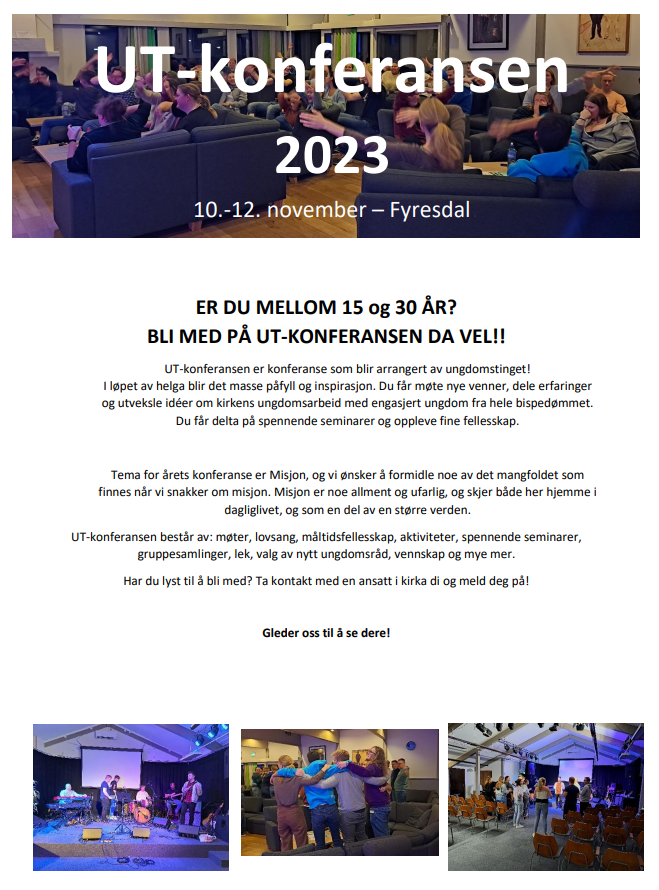 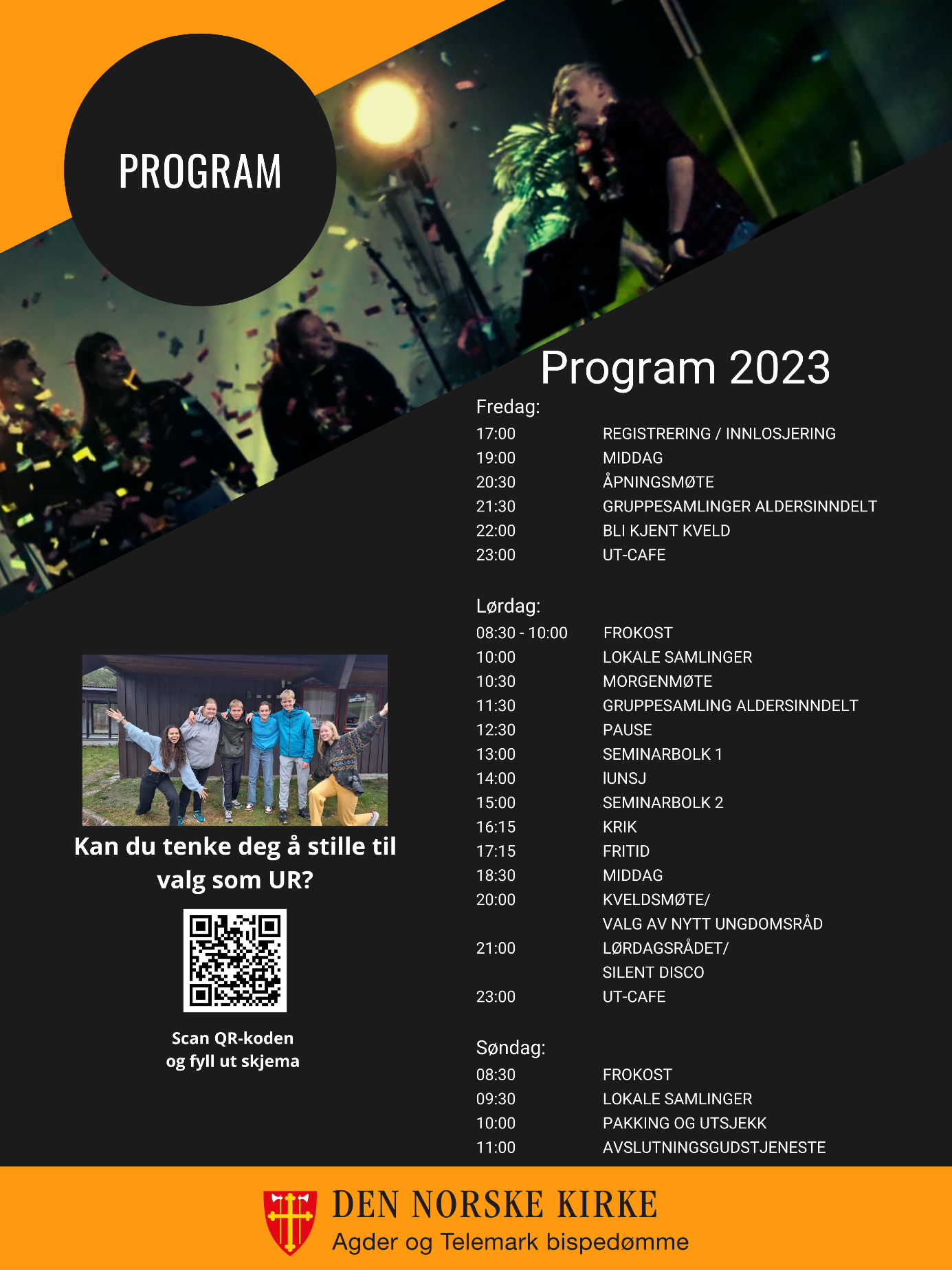 Valg av nytt ungdomsråd Følgende fortsetter: 
Tone Susanne Kvasjord (1998) – Fyresdal
Kajus Tamosauskas (2006) – Heddal
Knut Skjerdal (2008) – Høvåg
Følgende stilte til valg: 
Noah Raen (2008) – Birkenes
Magnus Espegren (2008) – Høvåg
Følgende ble valgt inn 
Noah Raen (2008) – Birkenes
Magnus Espegren (2008) – HøvågUNGDOMSRÅDET 2024
Tone Susanne Kvasjord (1998) – Fyresdal
Kajus Tamosauskas (2006) – Heddal
Knut Skjerdal (2008) – Høvåg 
Noah Raen (2008) – Birkenes
Magnus Espegren (2008) – Høvåg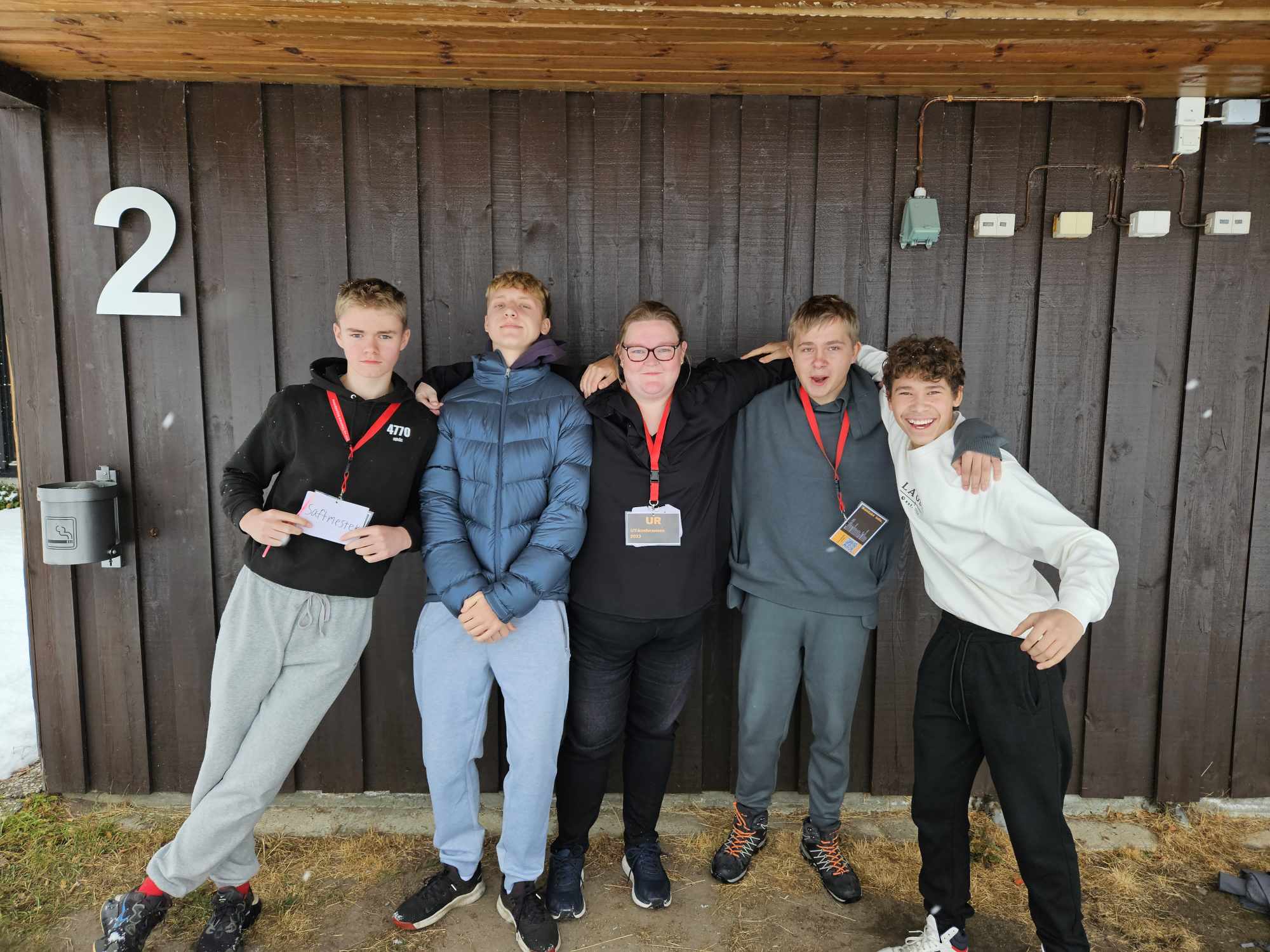 Delegater og observatører: Bamle menighet			2 delegater	                                          1 ansattGimsøy og Nenset menighet		2 delegater	1 observatørEidanger menighet			2 delegater	11 observatører	1 ansattPorsgrunn menighet			2 delegater 	3 observatører		1 ansattBirkenes menighet			2 delegater	5 observatører		1 ansattHøvåg menighet			2 delegater	6 observatører		1 ansattLillesand menighet			2 delegater	9 observatører		1 ansattLyngdal menighet			2 delegater 	                                           2 ansatteTromøy menighet                                       2 delegater        1 observatørFyresdal menighet			1 delegatHeddal menighet			1 delegat	Notodden menighet                                                                                                          1 ansattKFUK-KFUM				2 delegater
KRIK                                                               2 delegater        1 observatør                    1 ansattNMSU                                                           2 delegaterAndreSverre Vik                                                     Misjonsalliansen
Benedikte Lunde                                         Misjonsalliansen
Markus Ekstrøm                                          Ungdom i oppdrag
Louise Faag                                                  Ungdom i oppdrag
Adrian Helberg                                            Teologisk fakultetTrond Magne Teistedal 			LydSteffen Eikenæs 			Ungdomsrådgiver